PROYECTOS INSTITUCIONALES 2025-2027DIRECTOR/A:CO-DIRECTOR/A:INTEGRANTES:1- DESCRIPCION DEL PROYECTO- Estado actual de conocimientos sobre el tema (Indicar bibliografía)-Formulación y fundamentación del problema a investigar-Hipótesis de Trabajo-Objetivos-Metodología-Medios y recursos disponibles-Resultados esperados2- TRANSFERENCIA Y BENEFICIARIOS/AS3- RESPONSABILIDAD ETICA Y SOCIALDeberán informar previsiones tomadas para evitar riesgos emergentes y garantizar el buen uso y manejo de la información.¿La propuesta comprende alguno de los objetos y usos identificados en la investigación humana y/o animal? (marcar con una cruz la respuesta que corresponda)Estudios farmacológicos y tecnológicos					NO	SI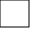 Estudios clínicos, quirúrgicos y básicos					NO	SIEstudios epidemiológicos y/o sociales y/o psicológicos			NO	SIUso de equipamiento médico						NO	SIUso de equipamiento de diagnóstico por imágenes y de radiación		NO	SIUso de historias clínicas							NO	SIUso de muestras biológicas						NO	SISi alguna de las respuestas anteriores es SI, indique: Si dispone de constancia o número de expediente con inicio de trámite en un comité de ética o de una CICUAL (Comisión Institucional para el Cuidado y Uso de Animales de Laboratorio) acerca del plan de investigación															 NO	SI(En caso corresponder debe adjuntar en SIGEVA el comprobante en “Otros documentos”)-	Participación de unidades académicas de la UNCUYO y/o participantes del extranjero en la investigación y publicaciones.5-EQUIPAMIENTO NECESARIO PARA EL PROYECTO-	Disponible en la Unidad Académica-	Solicitado para este proyecto6-VINCULACIÓN CON INSTITUCIONES PÚBLICO/PRIVADAS (si corresponde)-Impacto e innovación en el sector productivo de la región-Participación con otras instituciones público-privadas -Financiamiento externo7- CRONOGRAMA DE ACTIVIDADES4-FORMACIÓN DE RECURSOS HUMANOS4-FORMACIÓN DE RECURSOS HUMANOS4-FORMACIÓN DE RECURSOS HUMANOS4-FORMACIÓN DE RECURSOS HUMANOSINVESTIGADORES/ASEN FORMACIONAPELLIDO Y NOMBRESCARGO TIEMPO SEMANALEN HORASINVESTIGADORES/ASEN FORMACIONINVESTIGADORES/ASEN FORMACIONINVESTIGADORES/ASEN FORMACIONINVESTIGADORES/ASEN FORMACIONTESISTAS DE POSGRADOTESISTAS DE POSGRADOTESISTAS DE POSGRADOBECARIOS/AS DE GRADO/Y POSGRADOBECARIOS/AS DE GRADO/Y POSGRADOBECARIOS/AS DE GRADO/Y POSGRADOGRADUADOS/ASGRADUADOS/ASGRADUADOS/ASALUMNOS/AS DE GRADOALUMNOS/AS DE GRADOALUMNOS/AS DE GRADOACTIVIDADESTIEMPO EN MESESTIEMPO EN MESESTIEMPO EN MESESTIEMPO EN MESESTIEMPO EN MESESTIEMPO EN MESESTIEMPO EN MESESTIEMPO EN MESESTIEMPO EN MESESTIEMPO EN MESESTIEMPO EN MESESTIEMPO EN MESESTIEMPO EN MESESTIEMPO EN MESESTIEMPO EN MESESTIEMPO EN MESESTIEMPO EN MESESTIEMPO EN MESESTIEMPO EN MESESTIEMPO EN MESESTIEMPO EN MESESTIEMPO EN MESESTIEMPO EN MESESTIEMPO EN MESESACTIVIDADES123456789101112131415161718192021222324